СОВЕТ МИНИСТРОВ РЕСПУБЛИКИ КРЫМПОСТАНОВЛЕНИЕот 6 октября 2020 г. N 635ОБ УТВЕРЖДЕНИИ ПОРЯДКА ОПРЕДЕЛЕНИЯ ОБЪЕМА И ПРЕДОСТАВЛЕНИЯИЗ БЮДЖЕТА РЕСПУБЛИКИ КРЫМ СУБСИДИЙНЕКОММЕРЧЕСКИМ ОРГАНИЗАЦИЯМ, НЕ ЯВЛЯЮЩИМСЯ ГОСУДАРСТВЕННЫМИ(МУНИЦИПАЛЬНЫМИ) УЧРЕЖДЕНИЯМИ, НА ОСУЩЕСТВЛЕНИЕ МЕРОПРИЯТИЙВ СФЕРЕ ПАТРИОТИЧЕСКОГО ВОСПИТАНИЯ МОЛОДЕЖИВ соответствии с пунктом 2 статьи 78.1 Бюджетного кодекса Российской Федерации, постановлением Правительства Российской Федерации от 18 сентября 2020 года N 1492 "Об общих требованиях к нормативным правовым актам, муниципальным правовым актам, регулирующим предоставление субсидий, в том числе грантов в форме субсидий, юридическим лицам, индивидуальным предпринимателям, а также физическим лицам - производителям товаров, работ, услуг, и о признании утратившими силу некоторых актов Правительства Российской Федерации и отдельных положений некоторых актов Правительства Российской Федерации", статьями 83, 84 Конституции Республики Крым, статьями 14, 20 Закона Республики Крым от 19 июля 2022 года N 307-ЗРК/2022 "Об исполнительных органах Республики Крым", пунктом 40 статьи 16 Закона Республики Крым от 15 декабря 2022 года N 355-ЗРК/2022 "О бюджете Республики Крым на 2023 год и на плановый период 2024 и 2025 годов", постановлением Совета министров Республики Крым от 30 апреля 2020 года N 258 "Об утверждении Государственной программы Республики Крым "Реализация государственной молодежной политики в Республике Крым" Совет министров Республики Крым постановляет:(в ред. Постановлений Совета министров Республики Крым от 01.12.2021 N 731, от 21.01.2022 N 17, от 02.03.2023 N 173)Утвердить прилагаемый Порядок определения объема и предоставления из бюджета Республики Крым субсидий некоммерческим организациям, не являющимся государственными (муниципальными) учреждениями, на осуществление мероприятий в сфере патриотического воспитания молодежи.(в ред. Постановления Совета министров Республики Крым от 01.12.2021 N 731)Председатель Совета министровРеспублики КрымЮ.ГОЦАНЮКПриложениек постановлениюСовета министровРеспублики Крымот 06.10.2020 N 635ПОРЯДОКОПРЕДЕЛЕНИЯ ОБЪЕМА И ПРЕДОСТАВЛЕНИЯ ИЗ БЮДЖЕТАРЕСПУБЛИКИ КРЫМ СУБСИДИЙ НЕКОММЕРЧЕСКИМ ОРГАНИЗАЦИЯМ,НЕ ЯВЛЯЮЩИМСЯ ГОСУДАРСТВЕННЫМИ (МУНИЦИПАЛЬНЫМИ)УЧРЕЖДЕНИЯМИ, НА ОСУЩЕСТВЛЕНИЕ МЕРОПРИЯТИЙВ СФЕРЕ ПАТРИОТИЧЕСКОГО ВОСПИТАНИЯ МОЛОДЕЖИ1. Общие положения о предоставлении субсидий1.1. Настоящий Порядок разработан в соответствии с пунктом 2 статьи 78.1 Бюджетного кодекса Российской Федерации и определяет объем, порядок, условия, цели и механизм предоставления субсидий из бюджета Республики Крым некоммерческим организациям, не являющимся государственными (муниципальными) учреждениями, на осуществление мероприятий в сфере патриотического воспитания молодежи в рамках реализации Государственной программы Республики Крым "Реализация государственной молодежной политики в Республике Крым", утвержденной постановлением Совета министров Республики Крым от 30 апреля 2020 года N 258 (далее - субсидии, Государственная программа соответственно).1.2. Для целей настоящего Порядка используются следующие понятия:отбор - отбор участников отбора для предоставления субсидий;участник отбора - некоммерческая организация, подавшая заявочную документацию для участия в отборе;заявочная документация - документы, указанные в пункте 2.4 раздела 2 настоящего Порядка, представленные участником отбора в Государственный комитет молодежной политики Республики Крым (далее - Комитет) для участия в отборе.1.3. Целью предоставления субсидий является финансовое обеспечение и (или) возмещение затрат на осуществление мероприятий в сфере патриотического воспитания молодежи в рамках реализации Государственной программы (далее - мероприятия).При реализации мероприятий средства субсидий расходуются по следующим направлениям:оплата труда, уплата страховых взносов на обязательное пенсионное, обязательное медицинское и обязательное социальное страхование, взносов на обязательное социальное страхование от несчастных случаев на производстве и профессиональных заболеваний работников некоммерческих организаций, участвующих или задействованных в рамках реализации мероприятий;аренда оборудования, нежилых помещений (офисов), страхование имущества, используемого для реализации мероприятий;расходы на организацию охраны труда и пожарной безопасности в рамках реализации мероприятий;оплата услуг по содержанию имущества, в том числе расходов на охрану и коммунальные услуги, для обеспечения деятельности некоммерческих организаций в рамках реализации мероприятий;оплата транспортных услуг, а также командировочных расходов работникам некоммерческих организаций, участвующим или задействованным в рамках реализации мероприятий;уплата налогов, сборов, государственных пошлин и обязательных платежей, а также услуг банков в рамках реализации мероприятий;закупка товаров, в том числе технически сложных, горюче-смазочных и расходных материалов, работ и услуг, в том числе по ремонту и сервисному обслуживанию, для обеспечения деятельности некоммерческих организаций в рамках реализации мероприятий.1.4. Исполнительным органом Республики Крым, до которого в соответствии с бюджетным законодательством Российской Федерации как получателя бюджетных средств доведены в установленном порядке лимиты бюджетных обязательств на предоставление субсидий, является Комитет.(в ред. Постановления Совета министров Республики Крым от 02.03.2023 N 173)1.5. Категории и (или) критерии отбора получателей субсидий, имеющих право на получение субсидий, отбираемых исходя из указанных критериев.Получатель субсидий - некоммерческая организация, не являющаяся государственным (муниципальным) учреждением, зарегистрированная и осуществляющая свою деятельность на территории Республики Крым, по результатам проведения отбора признанная победителем отбора (далее - Получатель субсидий).Получатель субсидий должен соответствовать следующим критериям:- в соответствии со своими учредительными документами является общественно-государственной организацией, основными целями деятельности которой являются обеспечение военно-патриотического воспитания молодежи, подготовка граждан к военной службе в Вооруженных Силах Российской Федерации и других воинских формированиях, в том числе их обучение по военно-учетным специальностям, подготовка кадров массовых технических профессий, развитие авиационных, технических и военно-прикладных видов спорта;- осуществляет уставную деятельность на территории Республики Крым не менее одного года с даты регистрации.1.6. Способ проведения отбора - запрос предложений, в соответствии с которым Комитет определяет Получателя субсидий на основании заявочной документации, направленной участниками отбора, исходя из соответствия участников отбора критериям и (или) категориям отбора, указанным в пункте 1.5 раздела 1 настоящего Порядка, заявочной документации - требованиям настоящего Порядка и очередности поступления заявочной документации в Комитет.1.7. Утратил силу. - Постановление Совета министров Республики Крым от 02.03.2023 N 173.2. Порядок проведения отбора2.1. Организатором проведения отбора является Комитет, который своим приказом об отборе принимает решение о проведении отбора и размещении объявления о проведении отбора (далее - объявление).2.2. Объявление размещается на официальном сайте Комитета в государственной информационной системе Республики Крым "Портал Правительства Республики Крым" в информационно-телекоммуникационной сети "Интернет" (https://gkmp.rk.gov.ru) не позднее чем за 3 рабочих дня до даты начала приема заявочной документации.(в ред. Постановления Совета министров Республики Крым от 21.01.2022 N 17)В объявлении указываются:- абзац утратил силу. - Постановление Совета министров Республики Крым от 02.03.2023 N 173;- сроки проведения отбора;- дата начала подачи или окончания приема заявочной документации, которая не может быть ранее 10-го календарного дня, следующего за днем размещения объявления;(в ред. Постановления Совета министров Республики Крым от 02.03.2023 N 173)- наименование, местонахождение, почтовый адрес, адрес электронной почты Комитета;- результаты предоставления субсидий в соответствии с пунктом 3.11 раздела 3 настоящего Порядка;- абзац утратил силу. - Постановление Совета министров Республики Крым от 21.01.2022 N 17;- требования к участникам отбора в соответствии с пунктом 2.3 раздела 2 настоящего Порядка и перечень документов, представляемых участниками отбора для подтверждения их соответствия указанным требованиям;- порядок подачи заявочной документации участниками отбора и требования, предъявляемые к форме и содержанию заявочной документации, в соответствии с пунктами 2.4, 2.5 раздела 2 настоящего Порядка;- порядок отзыва заявочной документации, порядок возврата заявочной документации, определяющий в том числе основания для возврата заявочной документации, порядок внесения изменений в заявочную документацию;- правила рассмотрения и оценки заявочной документации в соответствии с пунктами 2.6 - 2.12 раздела 2 настоящего Порядка;- порядок предоставления участникам отбора разъяснений положений объявления, даты начала и окончания срока такого предоставления;- срок, в течение которого победитель (победители) отбора должен подписать соглашение о предоставлении субсидий, заключаемое между Комитетом и Получателем субсидий (далее - соглашение);- условия признания победителя (победителей) отбора уклонившимся от заключения соглашения;- дата размещения результатов отбора на официальном сайте Комитета в информационно-телекоммуникационной сети "Интернет" (https://gkmp.rk.gov.ru), которая не может быть позднее 14-го календарного дня, следующего за днем определения победителя отбора.(в ред. Постановления Совета министров Республики Крым от 21.01.2022 N 17)2.3. Требования к участникам отбора, которым должен соответствовать участник отбора на дату не позднее 30 календарных дней до даты подачи заявочной документации:(в ред. Постановления Совета министров Республики Крым от 02.03.2023 N 173)а) у участника отбора отсутствует просроченная задолженность по возврату в бюджет Республики Крым субсидий, бюджетных инвестиций, предоставленных в том числе в соответствии с иными правовыми актами, а также иная просроченная (неурегулированная) задолженность по денежным обязательствам перед Республикой Крым, из бюджета которой предоставляется субсидия;б) участник отбора не находится в процессе реорганизации (за исключением реорганизации в форме присоединения к участнику отбора другого юридического лица), ликвидации, в отношении него не введена процедура банкротства, деятельность участника отбора не приостановлена в порядке, предусмотренном законодательством Российской Федерации;в) в реестре дисквалифицированных лиц отсутствуют сведения о дисквалифицированных руководителе, членах коллегиального исполнительного органа, лице, исполняющем функции единоличного исполнительного органа, или главном бухгалтере участника отбора;г) участник отбора не является иностранным юридическим лицом, в том числе местом регистрации которого являются государство или территория, включенные в утверждаемый Министерством финансов Российской Федерации перечень государств и территорий, используемых для промежуточного (офшорного) владения активами в Российской Федерации (далее - офшорные компании), а также российским юридическим лицом, в уставном (складочном) капитале которого доля прямого или косвенного (через третьих лиц) участия офшорных компаний в совокупности превышает 25 процентов (если иное не предусмотрено законодательством Российской Федерации). При расчете доли участия офшорных компаний в капитале российских юридических лиц не учитывается прямое и (или) косвенное участие офшорных компаний в капитале публичных акционерных обществ (в том числе со статусом международной компании), акции которых обращаются на организованных торгах в Российской Федерации, а также косвенное участие таких офшорных компаний в капитале других российских юридических лиц, реализованное через участие в капитале указанных публичных акционерных обществ;(пп. "г" в ред. Постановления Совета министров Республики Крым от 02.03.2023 N 173)д) участник отбора не является получателем средств из бюджета Республики Крым на основании иных нормативных правовых актов Республики Крым на цели, указанные в пункте 1.3 раздела 1 настоящего Порядка;(в ред. Постановлений Совета министров Республики Крым от 21.01.2022 N 17, от 02.03.2023 N 173)е) у участника отбора отсутствует неисполненная обязанность по уплате налогов, сборов, страховых взносов, пеней, штрафов, процентов, подлежащих уплате в соответствии с законодательством Российской Федерации о налогах и сборах;(пп. "е" введен Постановлением Совета министров Республики Крым от 21.01.2022 N 17)ж) участник отбора не должен находиться в перечне организаций и физических лиц, в отношении которых имеются сведения об их причастности к экстремистской деятельности или терроризму, либо в перечне организаций и физических лиц, в отношении которых имеются сведения об их причастности к распространению оружия массового уничтожения.(пп. "ж" введен Постановлением Совета министров Республики Крым от 02.03.2023 N 173)2.4. Для участия в отборе участник отбора в срок, установленный в объявлении, представляет в Комитет заявочную документацию:2.4.1. В случае предоставления субсидий с целью финансового обеспечения затрат:а) заявление на участие в отборе и предоставлении субсидии, содержащее информацию о соответствии участника отбора требованиям, указанным в подпунктах "а" - "д", "ж" пункта 2.3 раздела 2 настоящего Порядка, по форме, утвержденной приказом Комитета;(пп. "а" в ред. Постановления Совета министров Республики Крым от 02.03.2023 N 173)б) документ, удостоверяющий полномочия представителя участника отбора (в случае обращения с заявочной документацией представителя участника отбора);в) согласие на публикацию (размещение) на официальном сайте Комитета в государственной информационной системе Республики Крым "Портал Правительства Республики Крым" в информационно-телекоммуникационной сети "Интернет" (https://gkmp.rk.gov.ru) информации об участнике отбора, о подаваемой участником отбора заявочной документации, иной информации об участнике отбора, связанной с отбором;(в ред. Постановления Совета министров Республики Крым от 21.01.2022 N 17)г) копии учредительных документов участника отбора;д) копию документа, подтверждающего назначение руководителя и главного бухгалтера участника отбора;е) программу деятельности участника отбора на соответствующий год по форме, утвержденной приказом Комитета;ж) смету расходов субсидий на цели, указанные в пункте 1.3 раздела 1 настоящего Порядка, по форме, утвержденной приказом Комитета;з) документ об отсутствии у участника отбора неисполненных обязанностей по уплате налогов, сборов, страховых взносов, пеней, штрафов, процентов, подлежащих уплате в соответствии с законодательством Российской Федерации о налогах и сборах, на дату не позднее 30 календарных дней до даты подачи заявочной документации, выданный территориальным органом Федеральной налоговой службы по Республике Крым.(пп. "з" введен Постановлением Совета министров Республики Крым от 21.01.2022 N 17; в ред. Постановления Совета министров Республики Крым от 02.03.2023 N 173)Участник отбора вправе представить вместе с заявочной документацией выписку из ЕГРЮЛ. В случае непредставления участником отбора выписки из ЕГРЮЛ Комитет самостоятельно получает соответствующую выписку на официальном сайте Федеральной налоговой службы.(в ред. Постановления Совета министров Республики Крым от 02.03.2023 N 173)2.4.2. В случае предоставления субсидий с целью возмещения затрат:а) заявление на участие в отборе и предоставлении субсидии, содержащее информацию о соответствии участника отбора требованиям, указанным в подпунктах "а" - "д", "ж" пункта 2.3 раздела 2 настоящего Порядка, по форме, утвержденной приказом Комитета;(пп. "а" в ред. Постановления Совета министров Республики Крым от 02.03.2023 N 173)б) документ, удостоверяющий полномочия представителя участника отбора (в случае обращения с заявочной документацией представителя участника отбора);в) согласие на публикацию (размещение) в информационно-телекоммуникационной сети "Интернет" информации об участнике отбора, о подаваемой участником отбора заявочной документации, иной информации об участнике отбора, связанной с отбором;г) копии учредительных документов участника отбора;д) копию документа, подтверждающего назначение руководителя и главного бухгалтера участника отбора;е) копии контрактов (договоров) с поставщиками (подрядчиками, исполнителями), осуществляющими выполнение работ, оказание услуг, поставку товаров в рамках реализации мероприятий, соответствующих целям, указанным в пункте 1.3 раздела 1 настоящего Порядка;ж) копии актов выполненных работ (оказанных услуг), актов приема-передачи, накладных, платежных и (или) иных документов, подтверждающих факт поставки и оплаты товара, выполнения работ, оказания услуг;з) акты сверки взаимных расчетов между участником отбора и подрядчиками (исполнителями, поставщиками), подтверждающие потребность в средствах на реализацию мероприятий, соответствующих целям, указанным в пункте 1.3 раздела 1 настоящего Порядка, и (или) платежные документы, подтверждающие оплату товаров (работ, услуг), заверенные банком (кредитной организацией);и) сведения о количестве молодежи, вовлеченной в проведенные мероприятия, по форме, утвержденной приказом Комитета;к) справку-расчет объема средств, необходимых для возмещения фактически понесенных затрат, связанных с осуществлением мероприятий;л) документ об отсутствии у участника отбора неисполненных обязанностей по уплате налогов, сборов, страховых взносов, пеней, штрафов, процентов, подлежащих уплате в соответствии с законодательством Российской Федерации о налогах и сборах, на дату не позднее 30 календарных дней до даты подачи заявочной документации, выданный территориальным органом Федеральной налоговой службы по Республике Крым.(пп. "л" введен Постановлением Совета министров Республики Крым от 21.01.2022 N 17; в ред. Постановления Совета министров Республики Крым от 02.03.2023 N 173)Участник отбора вправе представить вместе с заявочной документацией выписку из ЕГРЮЛ. В случае непредставления участником отбора выписки из ЕГРЮЛ Комитет самостоятельно получает соответствующую выписку на официальном сайте Федеральной налоговой службы.(в ред. Постановления Совета министров Республики Крым от 02.03.2023 N 173)2.5. Заявочная документация представляется в бумажном виде и должна быть заверена подписью участника отбора, прошнурована, пронумерована и скреплена печатью (при наличии), копии документов должны содержать отметку "Копия верна". Участник отбора несет ответственность за достоверность представленной заявочной документации.(в ред. Постановления Совета министров Республики Крым от 02.03.2023 N 173)Участник отбора вправе в любое время до начала проведения отбора отозвать заявочную документацию путем направления в Комитет письменного уведомления.2.6. Прием заявочной документации осуществляется Комитетом в течение срока, указанного в объявлении. По истечении срока, указанного в объявлении, заявочная документация не принимается.После проведения отбора заявочная документация участнику отбора не возвращается.2.7. Комитет регистрирует заявочную документацию в день ее подачи в Комитет и в течение 10 рабочих дней с даты окончания подачи (приема) заявочной документации в Комитет, указанной в объявлении (далее - дата окончания приема), рассматривает и оценивает заявочную документацию на комплектность и соответствие требованиям, установленным настоящим Порядком и указанным в объявлении, и проверяет участника отбора на соответствие его требованиям, установленным настоящим Порядком и указанным в объявлении.2.8. В случае наличия замечаний к представленной заявочной документации Комитет посредством телефонной, почтовой связи или по электронной почте уведомляет участника отбора о выявленных недостатках в течение 15 рабочих дней с даты окончания приема.(в ред. Постановления Совета министров Республики Крым от 02.03.2023 N 173)Участник отбора вправе устранить выявленные недостатки заявочной документации в течение 5 рабочих дней с даты уведомления о выявленных Комитетом недостатках в представленной им заявочной документации.(в ред. Постановления Совета министров Республики Крым от 02.03.2023 N 173)2.9. В случае несоответствия заявочной документации после устранения недостатков и (или) участника отбора требованиям, установленным настоящим Порядком и указанным в объявлении, Комитет в течение 5 рабочих дней с даты поступления заявочной документации после устранения недостатков направляет участнику отбора письменное уведомление об отклонении заявочной документации с указанием мотивированной причины отклонения.2.10. Основания для отклонения заявочной документации на стадии рассмотрения и оценки заявочной документации:а) несоответствие участника отбора требованиям, установленным в пункте 2.3 раздела 2 настоящего Порядка;б) несоответствие участника отбора категориям и (или) критериям отбора получателей субсидий, установленным в пункте 1.5 раздела 1 настоящего Порядка;(в ред. Постановления Совета министров Республики Крым от 02.03.2023 N 173)в) несоответствие представленной участником отбора заявочной документации требованиям к заявочной документации, установленным настоящим Порядком и указанным в объявлении;г) недостоверность представленной участником отбора информации, в том числе информации о месте нахождения и адресе участника отбора;д) подача участником отбора заявочной документации после даты и (или) времени, определенных для подачи заявочной документации;е) представление заявочной документации лицом, не имеющим на это полномочий.2.11. В случае соответствия заявочной (заявочных) документации (документаций) и участника (участников) отбора требованиям, установленным настоящим Порядком и указанным в объявлении, Комитет своим приказом определяет победителя (победителей) отбора в срок не позднее 21 рабочего дня с даты окончания приема.2.12. В течение 2 рабочих дней с даты определения победителя (победителей) отбора в соответствии с пунктом 2.11 раздела 2 настоящего Порядка на официальном сайте Комитета в информационно-телекоммуникационной сети "Интернет" (https://gkmp.rk.gov.ru) размещается информация о результатах рассмотрения заявочной документации и проведении отбора, включающая следующие сведения:(в ред. Постановления Совета министров Республики Крым от 21.01.2022 N 17)а) дата, время и место проведения рассмотрения заявочной документации;б) информация об участниках отбора, заявочная документация которых была рассмотрена;в) информация об участниках отбора, заявочная документация которых была отклонена, с указанием причин ее отклонения, в том числе положений настоящего Порядка и объявления, которым не соответствует такая заявочная документация;г) наименование Получателя (Получателей) субсидий, с которым заключается соглашение, и размер предоставляемой ему субсидии.3. Условия и порядок предоставления субсидий3.1. На первое число месяца, в котором Комитет и Получатель субсидий заключают соглашение, Получатель субсидий должен соответствовать требованиям, указанным в пункте 2.3 раздела 2 настоящего Порядка.3.2. Для подтверждения соответствия требованиям, указанным в пункте 2.3 раздела 2 настоящего Порядка, Получатель субсидий представляет в Комитет следующие документы (далее - Документы):а) документы об отсутствии сведений о дисквалифицированных руководителе, членах коллегиального исполнительного органа, лице, исполняющем функции единоличного исполнительного органа, или главном бухгалтере Получателя субсидий в реестре дисквалифицированных лиц;б) копию устава Получателя субсидий;в) копию приказа о назначении руководителя и главного бухгалтера Получателя субсидий.3.3. Комитет регистрирует Документы в день их подачи в Комитет и в течение 3 рабочих дней с даты их регистрации принимает решение о предоставлении субсидий или об отказе в предоставлении субсидий, которое оформляется приказом Комитета и размещается на официальном сайте Комитета в государственной информационной системе Республики Крым "Портал Правительства Республики Крым" в информационно-телекоммуникационной сети "Интернет" (https://gkmp.rk.gov.ru).(в ред. Постановления Совета министров Республики Крым от 21.01.2022 N 17)Комитет в течение 5 рабочих дней с даты принятия решения об отказе в предоставлении субсидий направляет Получателю субсидий письменное уведомление об отказе в предоставлении субсидий с указанием мотивированных причин отказа.3.4. Основания для отказа Получателю субсидий в предоставлении субсидий:- несоответствие представленных Получателем субсидий Документов требованиям, установленным настоящим Порядком и указанным в объявлении, или непредставление (представление не в полном объеме) Получателем субсидий Документов;- установление факта недостоверности представленной Получателем субсидий информации;- несоответствие Получателя субсидий требованиям, указанным в пункте 2.3 раздела 2 настоящего Порядка.(абзац введен Постановлением Совета министров Республики Крым от 02.03.2023 N 173)3.5. Размер субсидий и (или) порядок расчета размера субсидий.3.5.1. Субсидия предоставляется в пределах бюджетных ассигнований, предусмотренных в законе Республики Крым о бюджете Республики Крым на соответствующий финансовый год и плановый период, и лимитов бюджетных обязательств, доведенных в установленном порядке Комитету на цели предоставления субсидий.Перечисление субсидий осуществляется Комитетом в соответствии со сводной бюджетной росписью бюджета Республики Крым и в пределах кассового плана исполнения бюджета Республики Крым.(в ред. Постановления Совета министров Республики Крым от 02.03.2023 N 173)3.5.2. Размер субсидий составляет до 100% финансового обеспечения и (или) возмещения затрат Получателя субсидий, соответствующих целям, указанным в пункте 1.3 раздела 1 настоящего Порядка.3.5.3. Расчет размера субсидий производится на основании:а) программы деятельности Получателя субсидий на соответствующий год;б) сметы расходов субсидий на цели, указанные в пункте 1.3 раздела 1 настоящего Порядка;в) копий контрактов (договоров) с поставщиками (подрядчиками, исполнителями), осуществляющими выполнение работ, оказание услуг, поставку товаров в рамках реализации мероприятий, соответствующих целям, указанным в пункте 1.3 раздела 1 настоящего Порядка;г) копий актов выполненных работ (оказанных услуг), актов приема-передачи, накладных, платежных и (или) иных документов, подтверждающих факт поставки и оплаты товара, выполнения работ, оказания услуг;д) актов сверки взаимных расчетов между Получателем субсидий и подрядчиками (исполнителями, поставщиками), подтверждающих потребность в средствах на реализацию мероприятий, соответствующих целям, указанным в пункте 1.3 раздела 1 настоящего Порядка, и (или) платежных документов, подтверждающих оплату товаров (работ, услуг);е) сведений о количестве молодежи, вовлеченной в проведенные мероприятия;ж) справки-расчета объема средств, необходимых для возмещения фактически понесенных затрат, связанных с осуществлением мероприятий.3.5.4. При недостаточности средств для выплаты субсидий всем Получателям субсидий, предоставившим заявочную документацию, преимущественное право на получение субсидий имеют Получатели субсидий, заявочная документация которых ранее зарегистрирована в установленном порядке в Комитете.3.6. Соглашение заключается в соответствии с типовой формой соглашения (договора) о предоставлении из бюджета Республики Крым субсидий некоммерческим организациям, не являющимся государственными (муниципальными) учреждениями, в соответствии с пунктом 2 статьи 78.1 Бюджетного кодекса Российской Федерации, установленной Министерством финансов Республики Крым.(в ред. Постановления Совета министров Республики Крым от 02.03.2023 N 173)3.7. В случае принятия решения о предоставлении субсидий Комитет в срок не позднее 3 рабочих дней с даты издания приказа осуществляет подготовку проекта соглашения, после чего в срок не позднее 2 рабочих дней сообщает Получателю субсидий посредством телефонной, почтовой связи или по электронной почте о необходимости явиться в Комитет для подписания соглашения.(в ред. Постановления Совета министров Республики Крым от 02.03.2023 N 173)В случае получения Комитетом от Получателя субсидий письменного отказа от подписания соглашения или неявки уполномоченного на подписание соглашения представителя Получателя субсидий в срок, указанный в абзаце первом настоящего пункта, Комитет принимает решение об отмене ранее принятого решения о предоставлении субсидий, которое оформляется приказом Комитета в течение 3 рабочих дней со дня получения от Получателя субсидий письменного отказа от подписания соглашения или истечения срока, указанного в абзаце первом настоящего пункта.(абзац введен Постановлением Совета министров Республики Крым от 21.01.2022 N 17)Комитет направляет посредством почтовой связи или по электронной почте участнику отбора уведомление о принятом решении об отмене ранее принятого решения о предоставлении субсидий в течение 5 рабочих дней со дня его принятия.(абзац введен Постановлением Совета министров Республики Крым от 21.01.2022 N 17; в ред. Постановления Совета министров Республики Крым от 02.03.2023 N 173)3.8. В соглашение в обязательном порядке включается условие о согласовании новых условий соглашения или о расторжении соглашения при недостижении согласия по новым условиям в случае уменьшения Комитету ранее доведенных лимитов бюджетных обязательств, приводящего к невозможности предоставления субсидий в размере, определенном в соглашении.3.9. В случае предоставления субсидий с целью финансового обеспечения затрат обязательными условиями предоставления субсидий являются:а) согласие Получателя субсидий, лиц, получающих средства на основании договоров, заключенных с Получателями субсидий (за исключением государственных (муниципальных) унитарных предприятий, хозяйственных товариществ и обществ с участием публично-правовых образований в их уставных (складочных) капиталах, коммерческих организаций с участием таких товариществ и обществ в их уставных (складочных) капиталах), на осуществление Комитетом в отношении их проверки соблюдения порядка и условий предоставления субсидии, в том числе в части достижения результатов предоставления субсидии, а также проверки органами государственного финансового контроля соблюдения Получателем субсидий порядка и условий предоставления субсидий в соответствии со статьями 268.1 и 269.2 Бюджетного кодекса Российской Федерации и на включение таких положений в соглашение;(пп. "а" в ред. Постановления Совета министров Республики Крым от 02.03.2023 N 173)б) запрет приобретения Получателем субсидий, а также иными юридическими лицами, получающими средства на основании договоров, заключенных с Получателем субсидий, за счет субсидии средств иностранной валюты, за исключением операций, осуществляемых в соответствии с валютным законодательством Российской Федерации при закупке (поставке) высокотехнологичного импортного оборудования, сырья и комплектующих изделий, а также связанных с достижением результатов предоставления субсидии иных операций, определенных настоящим Порядком;(пп. "б" в ред. Постановления Совета министров Республики Крым от 02.03.2023 N 173)в) возможность осуществления расходов, источником финансового обеспечения которых являются не использованные в текущем финансовом году остатки субсидии, и включение таких положений в соглашение при принятии Комитетом по согласованию с Министерством финансов Республики Крым решения о наличии потребности Получателя субсидий в указанных средствах или возврат указанных средств при отсутствии в них потребности Получателя субсидий в порядке и сроки, указанные в пункте 5.6 раздела 5 настоящего Порядка.(пп. "в" введен Постановлением Совета министров Республики Крым от 02.03.2023 N 173)3.10. Обязательным условием предоставления субсидий является отсутствие у Получателя субсидий просроченной (неурегулированной) задолженности по денежным обязательствам перед Республикой Крым, из бюджета которого предоставляются субсидии.3.11. Результатами предоставления субсидий являются достижение показателей Государственной программы:количество детей и молодежи, вовлеченных в мероприятия патриотической и духовно-нравственной направленности;(абзац введен Постановлением Совета министров Республики Крым от 21.01.2022 N 17)доля детей и молодежи, вовлеченных в мероприятия патриотической и духовно-нравственной направленности;количество мероприятий патриотической и духовно-нравственной направленности.Конкретные значения результатов предоставления субсидий устанавливаются в соглашении.Получатель берет на себя обязательство по достижению значений результатов предоставления субсидии, указанных в соглашении.3.12. Сроки (периодичность) перечисления субсидий определяются в соглашении.3.13. Перечисление субсидий осуществляется Комитетом на расчетный счет Получателя субсидий, открытый в кредитной организации.4. Требования к отчетности4.1. Отчет об осуществлении расходов, источником финансового обеспечения которых является субсидия, представляется Получателем субсидий в Комитет один раз в год до 15 января очередного финансового года по форме, определенной типовой формой соглашения (договора) о предоставлении из бюджета Республики Крым субсидий некоммерческим организациям, не являющимся государственными (муниципальными) учреждениями, в соответствии с пунктом 2 статьи 78.1 Бюджетного кодекса Российской Федерации, установленной Министерством финансов Республики Крым.(в ред. Постановления Совета министров Республики Крым от 02.03.2023 N 173)4.2. Отчет о достижении значений результатов предоставления субсидий, указанных в пункте 3.11 раздела 3 настоящего Порядка, представляется Получателем субсидий в Комитет в срок, указанный в соглашении, который не может быть реже одного раза в квартал, по форме, определенной типовой формой соглашения (договора) о предоставлении из бюджета Республики Крым субсидий некоммерческим организациям, не являющимся государственными (муниципальными) учреждениями, в соответствии с пунктом 2 статьи 78.1 Бюджетного кодекса Российской Федерации, установленной Министерством финансов Республики Крым.(в ред. Постановлений Совета министров Республики Крым от 21.01.2022 N 17, от 02.03.2023 N 173)4.3. Сроки и формы представления Получателем субсидий дополнительной отчетности устанавливаются Комитетом в соглашении (при необходимости).4.4. Бюджетный (бухгалтерский) учет поступления и расходования бюджетных средств ведется в порядке, установленном законодательством Российской Федерации.Получатель субсидий ведет раздельный бухгалтерский учет поступления и расходования средств субсидий.5. Требования об осуществлении контроля (мониторинга)за соблюдением условий и порядка предоставлениясубсидий и ответственности за их нарушение(в ред. Постановления Совета министров Республики Крымот 02.03.2023 N 173)5.1. Комитет осуществляет проверку соблюдения Получателем субсидий порядка и условий предоставления субсидии, в том числе в части достижения результатов предоставления субсидии.Органы государственного финансового контроля осуществляют проверку соблюдения Получателем субсидий порядка и условий предоставления субсидий в соответствии со статьями 268.1 и 269.2 Бюджетного кодекса Российской Федерации.Комитет осуществляет мониторинг достижения результатов предоставления субсидии исходя из достижения значений результатов предоставления субсидии, определенных соглашением, и событий, отражающих факт завершения соответствующего мероприятия по получению результата предоставления субсидии (контрольная точка), в порядке и по формам, которые установлены Министерством финансов Российской Федерации.(п. 5.1 в ред. Постановления Совета министров Республики Крым от 02.03.2023 N 173)5.2. Субсидии (часть субсидий) подлежат возврату в бюджет Республики Крым в случаях нарушения Получателем субсидий условий и порядка предоставления субсидий, установленных настоящим Порядком, приказами Комитета и другими нормативными правовыми актами, а также в случае неисполнения обязательств, предусмотренных соглашением, выявленных по фактам проверок, проведенных Комитетом, органами государственного финансового контроля, в следующих размерах:(в ред. Постановления Совета министров Республики Крым от 02.03.2023 N 173)а) в полном объеме полученной субсидии в случаях:- установления факта представления Получателем субсидий недостоверных сведений, содержащихся в заявочной документации, представленной им для получения субсидий;- непредставления отчетности в Комитет Получателем субсидий согласно условиям заключенного соглашения;б) в случае установления факта неправомерного расходования субсидий (части субсидий) или ее расходования не по целевому назначению - в размере неправомерно израсходованной (израсходованной не по целевому назначению) суммы субсидий.5.3. Комитет в течение 15 рабочих дней с даты выявления нарушений, указанных в пункте 5.2 раздела 5 настоящего Порядка, направляет Получателю субсидий требование о возврате полученных средств субсидий (части субсидий) (далее - требование) на счет Комитета.5.4. Субсидии (часть субсидий) в сумме, указанной в требовании, подлежат возврату Получателем субсидий в течение 15 календарных дней с даты получения требования.5.5. В случае непоступления средств в течение срока, установленного пунктом 5.4 раздела 5 настоящего Порядка, Комитет в течение 30 календарных дней с даты окончания указанного срока принимает меры к их взысканию в судебном порядке.5.6. Не использованные Получателем субсидий в текущем финансовом году остатки субсидий, предоставленных на финансовое обеспечение затрат, при отсутствии потребности Получателя субсидий в указанных остатках субсидий в очередном финансовом году подлежат возврату в течение первых 15 рабочих дней очередного финансового года в доход бюджета Республики Крым.(в ред. Постановления Совета министров Республики Крым от 02.03.2023 N 173)5.7. Остатки субсидий, предоставленных с целью финансового обеспечения затрат, не использованные Получателем субсидий в текущем финансовом году, при принятии Комитетом по согласованию с Министерством финансов Республики Крым решения о наличии потребности в указанных средствах могут быть использованы в очередном финансовом году для финансового обеспечения расходов, соответствующих целям предоставления субсидий.(в ред. Постановления Совета министров Республики Крым от 02.03.2023 N 173)Решение о наличии или отсутствии потребности в остатках субсидий принимается в форме приказа Комитета до 25 февраля очередного финансового года.(в ред. Постановления Совета министров Республики Крым от 02.03.2023 N 173)Для согласования решения о наличии (отсутствии) потребности в остатках субсидий Комитет представляет до 10 февраля очередного финансового года в Министерство финансов Республики Крым:(в ред. Постановления Совета министров Республики Крым от 02.03.2023 N 173)- соответствующий проект приказа, предусматривающий наименование мероприятий, фактически израсходованную сумму субсидий, остаток субсидий на начало очередного финансового года, срок действия соглашения, сумму потребности в остатке субсидий на начало очередного финансового года;(в ред. Постановления Совета министров Республики Крым от 02.03.2023 N 173)- копию соглашения;- пояснительную записку, включающую описание причин неполного использования субсидий и обоснование потребности в средствах в объеме остатков субсидий в очередном финансовом году на цели предоставления субсидий в текущем финансовом году.(в ред. Постановления Совета министров Республики Крым от 02.03.2023 N 173)5.8. Министерство финансов Республики Крым после рассмотрения проекта приказа и представленных документов направляет заключение о согласовании или об отказе в согласовании проекта приказа с указанием обоснования причин отказа в срок не позднее 7 рабочих дней с даты их представления.5.9. Получатель субсидий на основании приказа об отсутствии потребности в остатках субсидий обеспечивает их возврат в бюджет Республики Крым до 1 марта очередного финансового года. Если остатки субсидий не возвращены Получателем субсидий в бюджет Республики Крым, указанные средства подлежат взысканию в судебном порядке.(в ред. Постановления Совета министров Республики Крым от 02.03.2023 N 173)5.10. В случае если Получателем субсидий по состоянию на 31 декабря текущего финансового года допущены нарушения обязательств, предусмотренных настоящим Порядком и соглашением, в части достижения значений результатов предоставления субсидий и в срок до даты представления отчетности о достижении результатов предоставления субсидий в соответствии с соглашением в очередном финансовом году указанные нарушения не устранены, объем средств, подлежащих возврату Получателем субсидий в бюджет Республики Крым в срок до 1 апреля очередного финансового года (Vвозврата), рассчитывается по формуле:(в ред. Постановления Совета министров Республики Крым от 02.03.2023 N 173)Vвозврата = (Vсубсидий x k x m / n) x 0,1, где:Vсубсидий - размер субсидий, предоставленных Получателю субсидий в текущем финансовом году.(в ред. Постановления Совета министров Республики Крым от 02.03.2023 N 173)При расчете объема средств, подлежащих возврату в бюджет Республики Крым, в размере субсидий, предоставленных Получателю субсидий (Vсубсидий), не учитывается размер остатка субсидий, не использованного по состоянию на 1 января очередного финансового года, потребность в котором не подтверждена главным администратором доходов бюджета Республики Крым, осуществляющим администрирование доходов бюджета Республики Крым от возврата остатков субсидий;(в ред. Постановления Совета министров Республики Крым от 02.03.2023 N 173)m - количество результатов предоставления субсидий, по которым индекс, отражающий уровень недостижения i-го результата предоставления субсидий, имеет положительное значение;n - общее количество результатов предоставления субсидий;k - коэффициент возврата субсидий;0,1 - понижающий коэффициент суммы возврата субсидий.Коэффициент возврата субсидий рассчитывается по формуле:k = SUM Di / m, где:Di - индекс, отражающий уровень недостижения i-го результата предоставления субсидий.При расчете коэффициента возврата субсидий используются только положительные значения индекса, отражающего уровень недостижения i-го результата предоставления субсидий.Индекс, отражающий уровень недостижения i-го результата предоставления субсидий, определяется:а) для результатов предоставления субсидий, по которым большее значение фактически достигнутого значения отражает большую эффективность предоставления субсидий, по формуле:Di = 1 - Ti / Si, где:Ti - фактически достигнутое значение i-го результата предоставления субсидий;Si - плановое значение i-го результата предоставления субсидий, установленное соглашением;б) для результатов предоставления субсидий, по которым большее значение фактически достигнутого значения отражает меньшую эффективность предоставления субсидий, по формуле:Di = 1 - Si / Ti.Комитет размещает информацию о фактически достигнутых Получателем субсидий значениях результатов предоставления субсидий и объеме излишне полученных субсидий в связи с недостижением Получателем субсидий результатов предоставления субсидий на официальном сайте Комитета в информационно-телекоммуникационной сети "Интернет" до 1 марта очередного финансового года.(в ред. Постановления Совета министров Республики Крым от 02.03.2023 N 173)5.11. В случае невозврата полученных субсидий в указанный срок по основанию, указанному в пункте 5.10 раздела 5 настоящего Порядка, объем средств, подлежащих возврату Получателем субсидий в бюджет Республики Крым, взыскивается Комитетом в судебном порядке.5.12. Контроль за целевым и эффективным использованием бюджетных средств осуществляется в соответствии с действующим законодательством.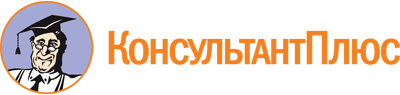 Постановление Совета министров Республики Крым от 06.10.2020 N 635
(ред. от 02.03.2023)
"Об утверждении Порядка определения объема и предоставления из бюджета Республики Крым субсидий некоммерческим организациям, не являющимся государственными (муниципальными) учреждениями, на осуществление мероприятий в сфере патриотического воспитания молодежи"Документ предоставлен КонсультантПлюс

www.consultant.ru

Дата сохранения: 02.06.2023
 Список изменяющих документов(в ред. Постановлений Совета министров Республики Крым от 01.12.2021 N 731,от 21.01.2022 N 17, от 02.03.2023 N 173)Список изменяющих документов(в ред. Постановлений Совета министров Республики Крым от 01.12.2021 N 731,от 21.01.2022 N 17, от 02.03.2023 N 173)